ГБОУ СОШ 2044 ДШО (Дмитровское ш., д. 165Е, корп. 13)Новогодний праздник "Кукольный новогодний бал»Новогодний праздник "Кукольный новогодний бал»Дети в костюмах кукол и героев сказок под музыку, цепочкой, заходят в зал и встают в круг.
Ведущий: За окном мелькает снег, лёгкий, новогодний.
В зале музыка и смех, детский бал сегодня!Дети исполняют  песню «Саночки»Сами саночки бегут, стелется поземка,И бубенчики поют на морозе звонко.Припев: Динь! Динь! Динь – ди –линь!	     Синими лесами едут, едут,	     Динь – ди – линь, сани с бубенцами!Ветер весело гудит, подгоняет санкиОстаются позади белые полянки.Припев.  Мчатся саночки вперед белою порошей.Приходи к нам каждый год Дед Мороз хороший!Припев.  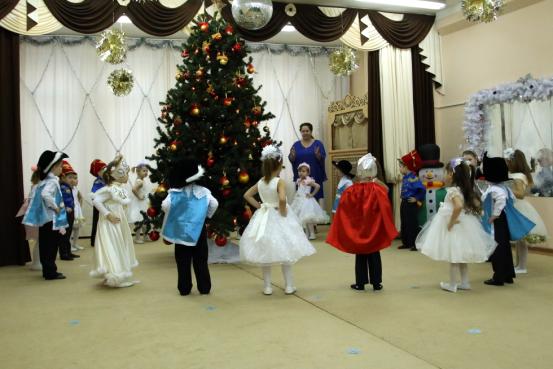 
Ведущий: К ёлке ближе подойдите, все игрушки разглядите,
Полюбуйтесь не спеша… Правда, ёлка хороша (Ответы детей).
Наша ёлка всем на диво, и стройна, и высока.
Сядем тихо и посмотрим, на неё издалека.
Дети садятся на места. В это время Снеговик прячется за ёлку, берёт метлу. Под музыку из дверей дворца выходит Фея сказок.
Фея сказок: Я фея сказок, зимних грёз! Меня прислал к вам Дед Мороз.
Просил привет вам передать, его приход у ёлки ждать,
Сегодня во дворце веселый бал! Гостей приехало не мало.
Шумит наш кукольный карнавал! И это только лишь начало.
Наступает время сказки, открывайте шире глазки
Чудо всех сегодня ждёт - сказка в гости к нам идёт!
Под музыку Снеговик выходит из-за елки, проходит важно и встает в центре зала.
Фея сказок: Жил да был Снеговичок, славный, милый толстячок.
Замок славно он охранял, снег метёлкой подметал.
Снеговик под музыку подметает снег.
Снеговик: Мороз и стужу лютую я очень уважаю,
Сосульки и мороженое просто обожаю.
Наряд мой весь из снега, и снежный я внутри,
Морковка вместо носа, в руках метла, смотри!
Снеговик стоит, важно подняв нос и опираясь на метлу.
Фея сказок: Ночью сильный был мороз снеговик к земле примёрз.
Его надо отогреть, дружно песню ему спеть.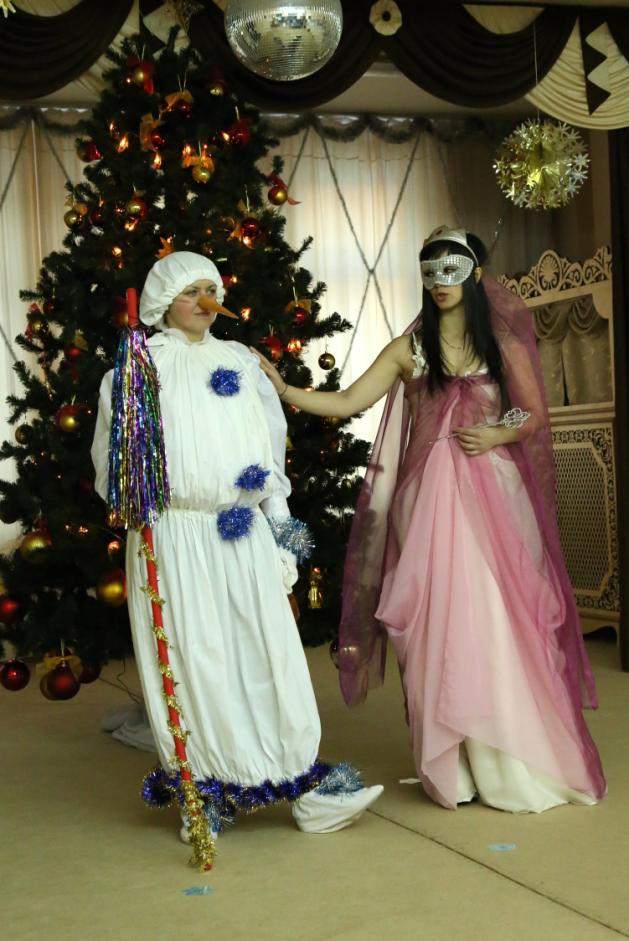 Дети исполняют песню «Белый снег».С неба звездочки летят, весело играют,Опустились прямо в сад, землю укрывают.Припев: Белый снег, белый снег, белый снег пушистый.	     Белый снег, белый снег чистый, серебристый.Стали белыми дома и румяны лица.Сказка зимняя сама в гости к нам стучится.Припев: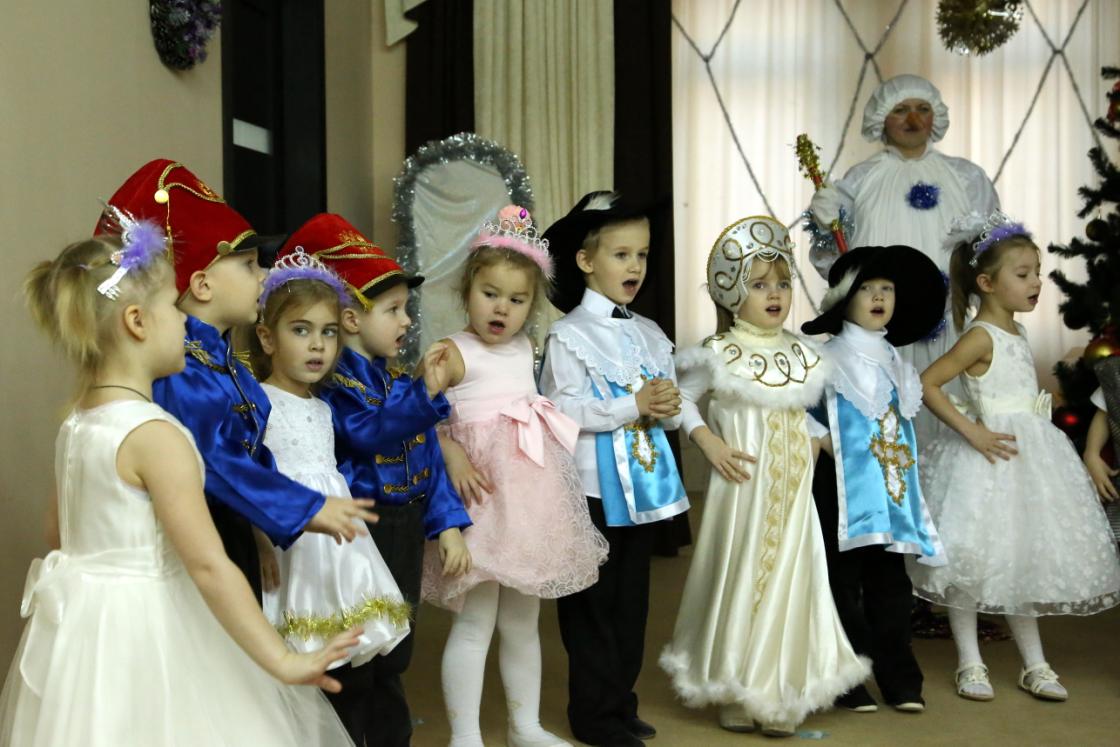 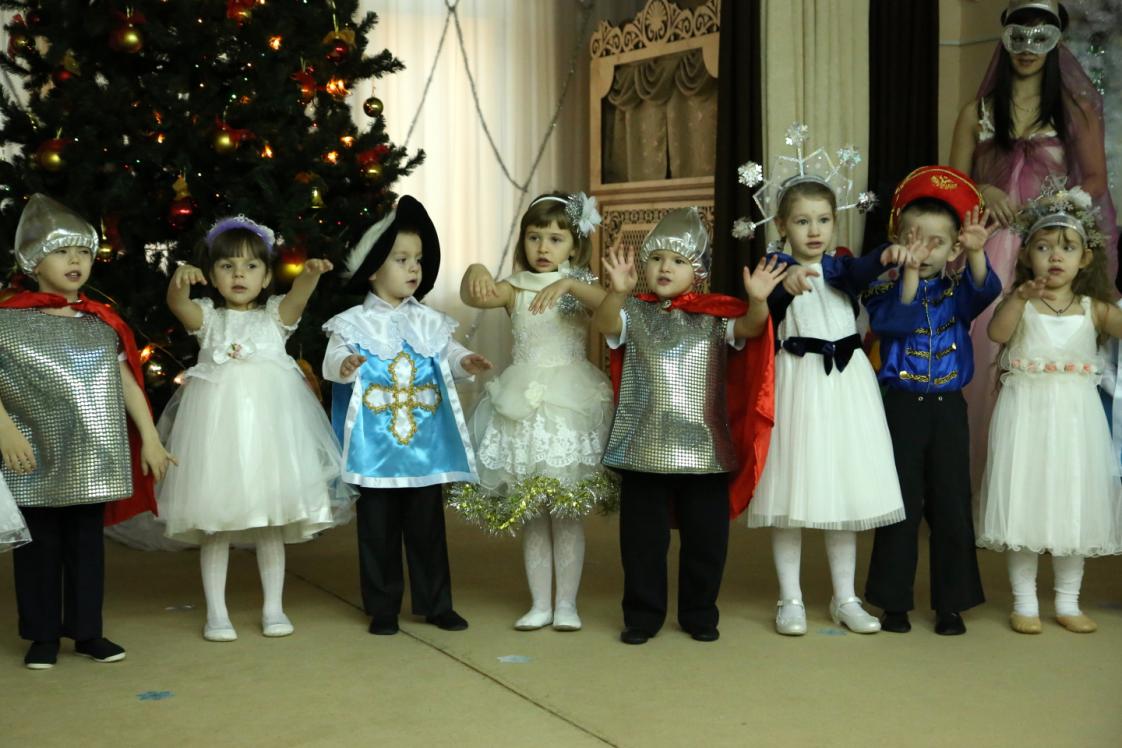 Фея сказок: Снеговик нам расплясался, но потом один остался.
Увели домой ребят, ночью все ребята спят.
Снеговик: Всё спокойно. Спят игрушки на перинках и подушках. 
Мне поспать бы, да нельзя, охраняю замок я.
Звучит грамзапись смеха детей.
Снеговик: Чьи там слышатся смешинки? Кто смеётся?
Девочки: Мы снежинки!
Девочки исполняют танец снежинок.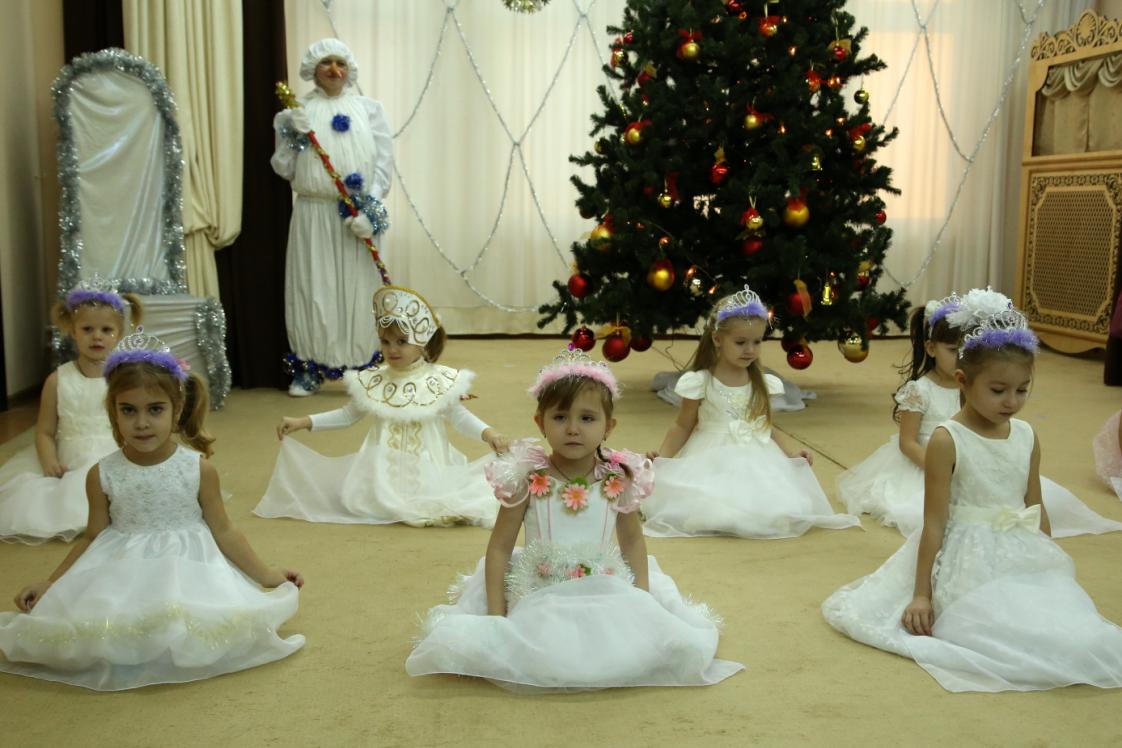 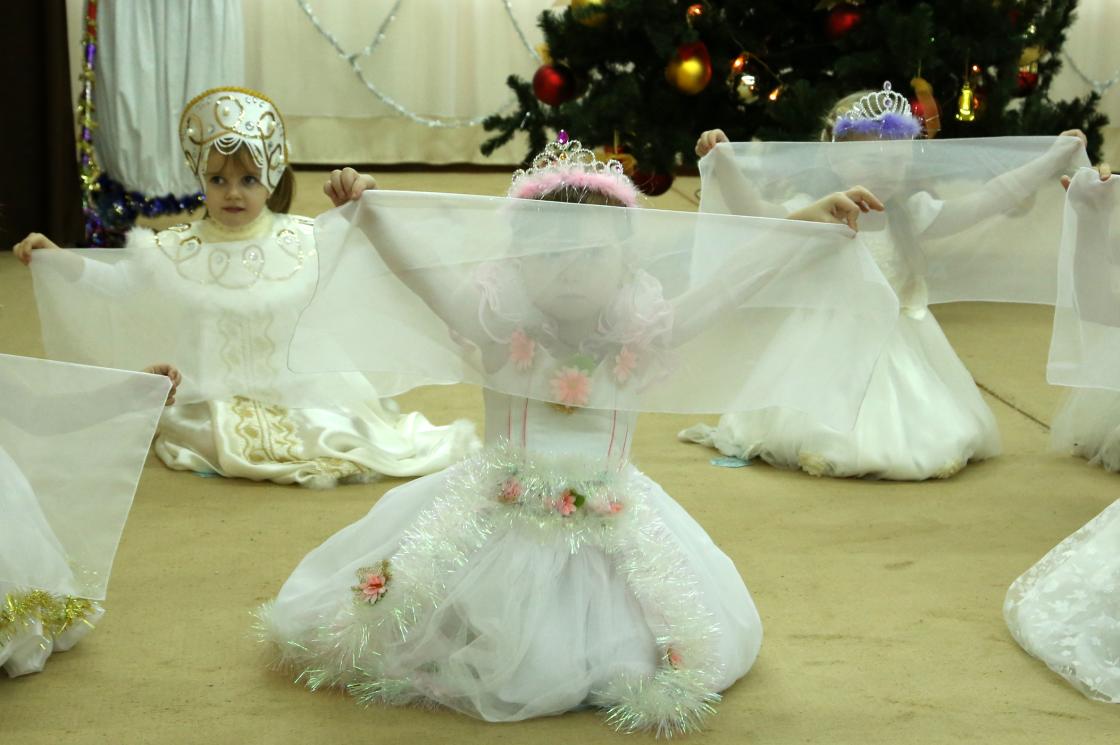 Звучит тревожная музыка в зал заходит Карабас-Барабас.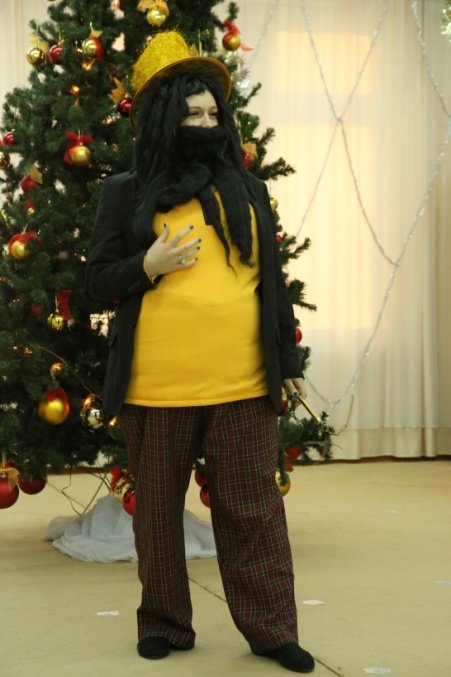 
Карабас: Карабас, я Барабас, грозный, бородатый. 
Я заведую сейчас кукольным театром.
Только плеткой я махну – все артисты сразу
Безо всяких «почему» пляшут по приказу. 
Коллектив театра весь выглядит отлично. 
Эй, артисты, кто здесь есть? Живо, «польку-птичку»! 
Да смотрите, не ленитесь хорошенько потрудитесь

Дети исполняют «Парную пляску».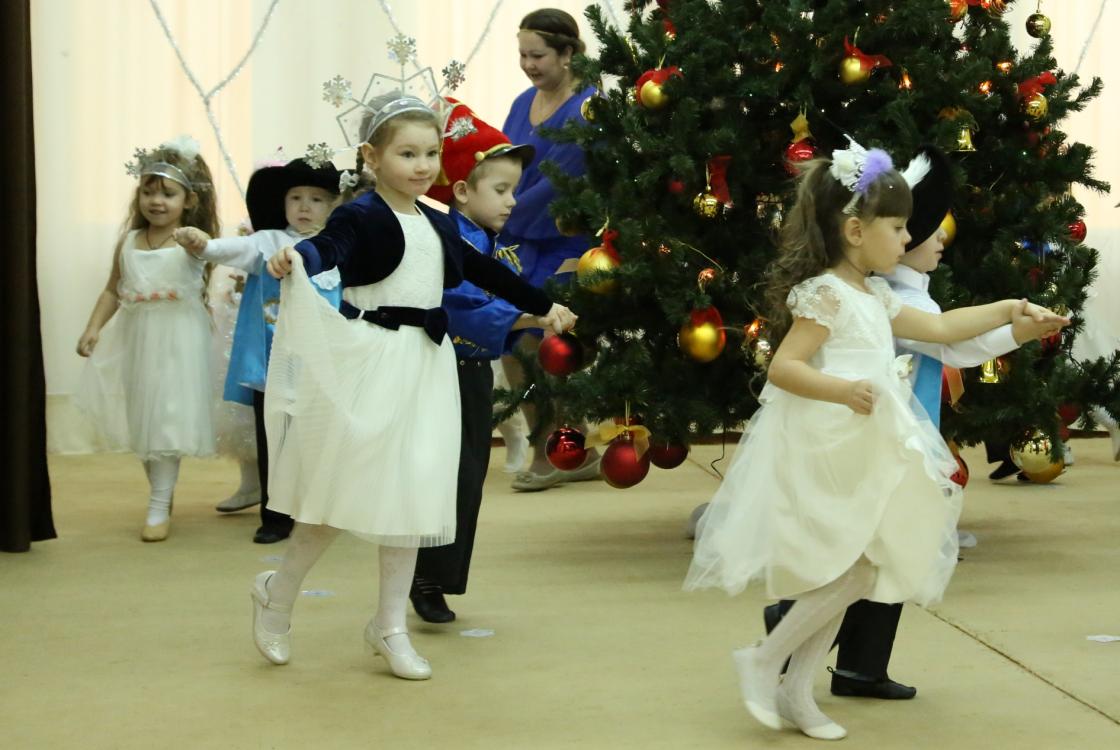 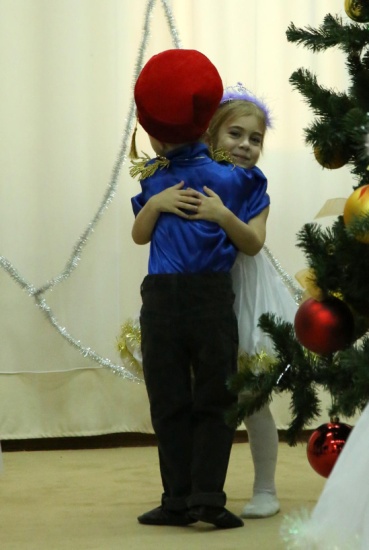 
Карабас: Ну-ка, сядьте, посидите, (садится на стул под елку) 
А пока ответ держите, что за праздник тут у вас, отвечайте же сейчас! 
Фея сказок: Карабас, у нас праздник Новый год! Видишь, елку нарядили, ждем в гости Деда Мороза и Снегурочку. А это не твои куклы из театра, а дети из детского сада пришли на кукольный бал. 
Карабас. Да уж вижу, что это не мои куклы. А я за Дед Мороза сойду? 
(Дети отвечают «НЕТ! »). А я сейчас проверю, что вы знаете о Дедушке Морозе! 
Буду задавать вопросы, а вы хором отвечайте:
Загадки: - Дед Мороз – старик веселый? - ДА
- Любит шутки и приколы? – ДА
- Знает песни и загадки? – ДА
- Съест все ваши шоколадки? – НЕТ
- Он зажжет ребятам елку? – ДА
- Носит шорты и футболку? – НЕТ
- Дед Мороз несет подарки? – ДА
- Ездит на иномарке? – НЕТ
- Иногда похож на папу? – ДА

Карабас: Мне пора в театр. Может мои сбежавшие куклы уже вернулись.
Под музыку Карабас уходит.
Фея сказок: Что же вы друзья, подружки, развесёлые игрушки,
Смеётесь, пляшете, поёте, а Деда Мороза не зовёте?
Дети зовут Деда Мороза на праздник. Под музыку в зал заходит Баба Яга в костюме Деда Мороза.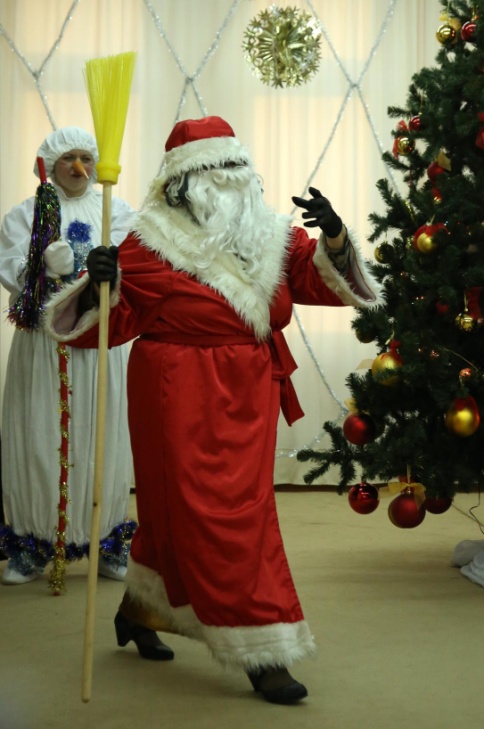 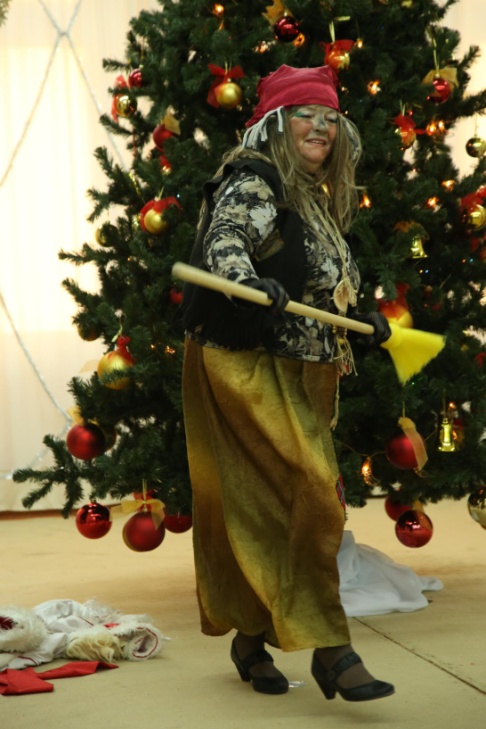 Баба Яга: Здравствуйте, ребята. Вы, наверное, давно меня ждете?
Фея сказок: А вы кто такой?
Баба Яга: Дед Мороз!
Фея сказок: Что то не похож!
Баба Яга: Как это не похож?
Фея сказок: И голос не такой.
Баба Яга: Нет, такой, очень даже такой! Правда, ребята? Правда мамы и папы?
Фея сказок: Ребята, по-моему, это Баба Яга! Ой, а борода то у тебя приклеена!
Баба Яга снимает бороду и шапку.
Баба Яга: Да, я Баба Яга! Ну и что? Мне тоже на бал хочется!
Ведь сорока по всему лесу растрезвонила: «Новогодний бал! Кукольный карнавал», -
А меня не позвали! Вот я и сама и пришла!
Снеговик:  Милости просим уважаемая Баба Яга,
А что ты умеешь делать? Ребята танцуют и поют!
Баба Яга: Я тоже умею петь, хотите послушать?
Песня Бабы Яги.
Баба Яга: Ой, стара я стала, ох мои ноженьки с ноют,
Надо прилечь, отдохнуть. Только огни на вашей елке горят, и будут мне мешать спать.
Баба Яга театрально дует на елку, огни на елке гаснут.
Вот теперь можно и поспать!
Баба Яга ложится по елку, храпит, чешется.
Снеговик бегает, суетится, охает и ахает:
Ой, беда, беда, что нам теперь делать? Кто же нам теперь поможет?
Фея сказок: Не волнуйся, Снеговик! Мы сейчас деда Мороза позовем, он нам и поможет разобраться с этой Бабой Ягой!
Дети и родители хором зовут Деда Мороза. Под музыку в зал входит Дед Мороз.
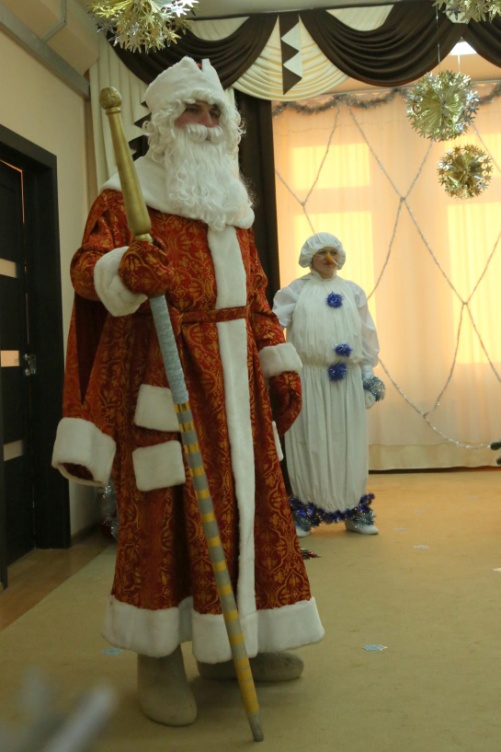 Дед Мороз: С Новым годом поздравляю всех детей! 
С Новым годом поздравляю всех гостей! 
Рад я встретиться с друзьями, веселиться будем с вами!
Все пришли на бал? Никто не опоздал? 
А что у вас за непорядок? Почему елочка не горит? Что у вас здесь произошло? 
Ответы детей, педагоги помогают детям с рассказом о том, как, Баба Яга погасила елку.
Дед Мороз: Елку мы сейчас зажжем. Давайте скажем дружно: «Раз, два, три ,елочка гори!». А Бабу Ягу я сейчас проучу! Посмотрите, какая соня, я сейчас её напугаю!
Дед Мороз стучит посохом, Баба Яга, напугавшись, соскакивает, и бегает по залу.
Дед Мороз: Ах, ты, безобразница, ты мне что в лесу обещала? Зачем ты сюда пришла?
Баба Яга: Повеселится, поплясать!
Дед Мороз: Повеселится? Тогда пляши, Баба Яга до упаду!
Дед Мороз стучит посохом, Баба Яга пляшет, затем устав кричит.
Баба Яга: Ох, прости меня, Дед Мороз, останови музыку, сил моих больше нет! Я больше не буду!
Дед Мороз: Так и быть, прощаю!
Дед Мороз стучит посохом, музыка замолкает, Баба Яга падает на пол.
Баба Яга: Ох, уморилась, дайте мне водички попить?
Снеговик подает Яге кувшин с водой. Баба яга пьет.
Баба Яга: Ох, вода вкусная, колодезная!
Заглядывает в кувшин и говорит гостям (родителям)
Ой, еще немножечко осталось! Не хотите ли попить? Ну, тогда придется вас облить!Баба Яга подходит к родителям и выплескивает «воду», а там, в кувшине, конфетти.
Дед Мороз: Да, Яга, развеселила ты гостей. Так и быть не буду сердится на тебя,
Отправляйся ты в лес, в избушке твоей на курьих ножках, ждут тебя новогодние подарки!
Баба Яга: Ох, спасибо Дед Мороз, ох, спасибо красный нос, с новым годом, всех, всех,
До свидания, привет! (посылает воздушный поцелуй и убегает).
Дед Мороз: Погодите, а разве моя внучка Снегурочка еще не приходила?
(Ответ детей)
Вы её не видели? Пойдём, Снеговичок, её искать. Может, она за ёлкой спряталась?
Снегурочка незаметно вбегает в зал и бросает в Деда Мороза снежки.
Дед Мороз: Кто снежок в меня кинул? Ой, кто это балуется? Вы, ребята? Вы мамы и папы? Ага. Вижу белые косички, вижу льдинки-рукавички, знаю, догадался я, это Снегурочка моя.
Снегурочка: Здравствуй Дедушка Мороз! Здравствуйте куклы и зверушки! Здравствуйте все гости!
Дед Мороз: Здравствуйте, моя внучка! Ах ты, моя озорница!
Снегурочка: Дед Мороз, пора приглашать всех ребят в хоровод.
Дед Мороз: Собирайтесь-ка, ребята поскорее в хоровод,
Песней, пляской и весельем встретим с вами Новый год!
Дети исполняют хоровод "Веселый новый год"
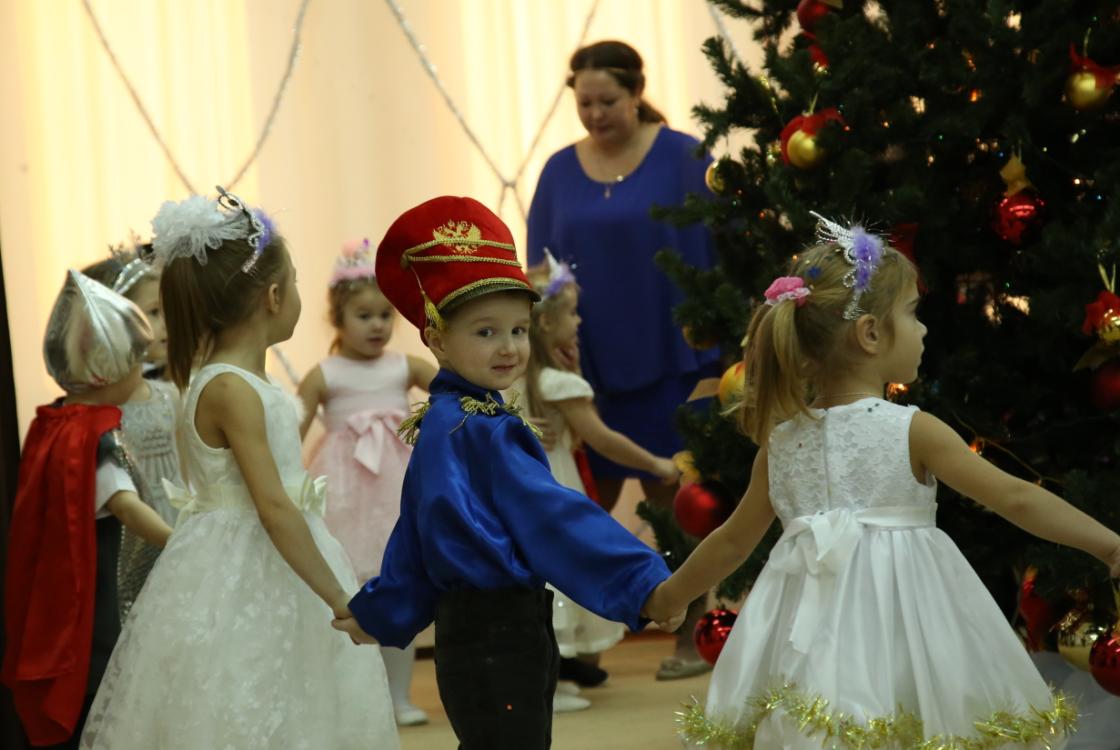 Дед Мороз: Славно все вы веселитесь! А Мороза не боитесь?
Дети: Нет, не боимся.
Дед Мороз: А вот я проверю. Дай мне, Снегурочка, мой волшебный посох. Заморожу ручки! 
Проводится игра «Заморожу».
Фея сказок: Дед Мороз, видишь, какие у нас дети смелые! Не удалось тебе их заморозить.Дед Мороз. Я ребят не смог заморозить. Я с вами играл, всех детей развлекал, песни пел, смешил, что же я еще забыл? 
Снегурочка: Приятно детям в Новый год водить у елки хоровод,
Но все приятней, что скрывать, подарки Деда Мороза получать!
Вот и время подошло, покажи нам дедушка свое колдовство!
Дед Мороз: Я волшебник, вот какой, с длинной, белой бородой,
Много игр, песен знаю, с вами новый год встречаю.
Вот вам дети чудеса, вы, закроете глаза, как скажу лишь: Раз, два, три!
Открывай глаза, смотри! Барабан сейчас возьму, колдовать я с ним начну:
Гаснет свет. Герои незаметно меняют маленький барабан на очень большой, внутри с подарками.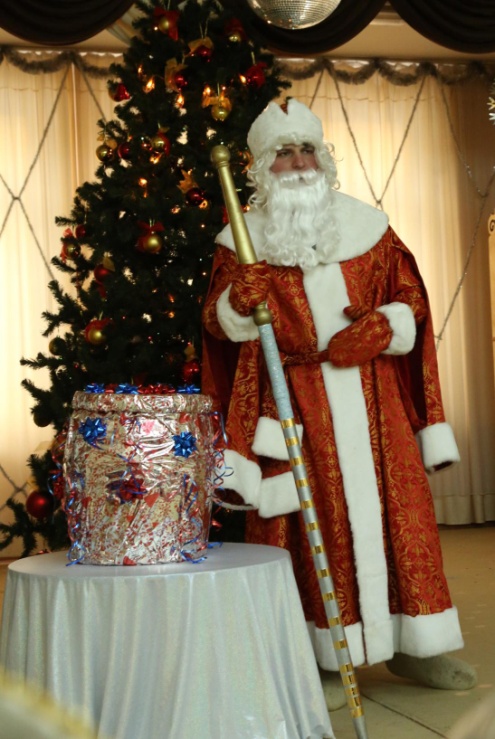 
Дед Мороз: Ты, расти наш барабан, стань большим, как великан! Ты, расти, расти, расти,  Стань большим, но не пустым! Раз, два, три! Открывай глаза, смотри!Дед мороз и Снегурочка ударяют палочкой по барабану, бумага разрывается.
Дед Мороз:  Ну, ребята, не зевайте, и подарки получайте!
Под музыку детям раздают подарки.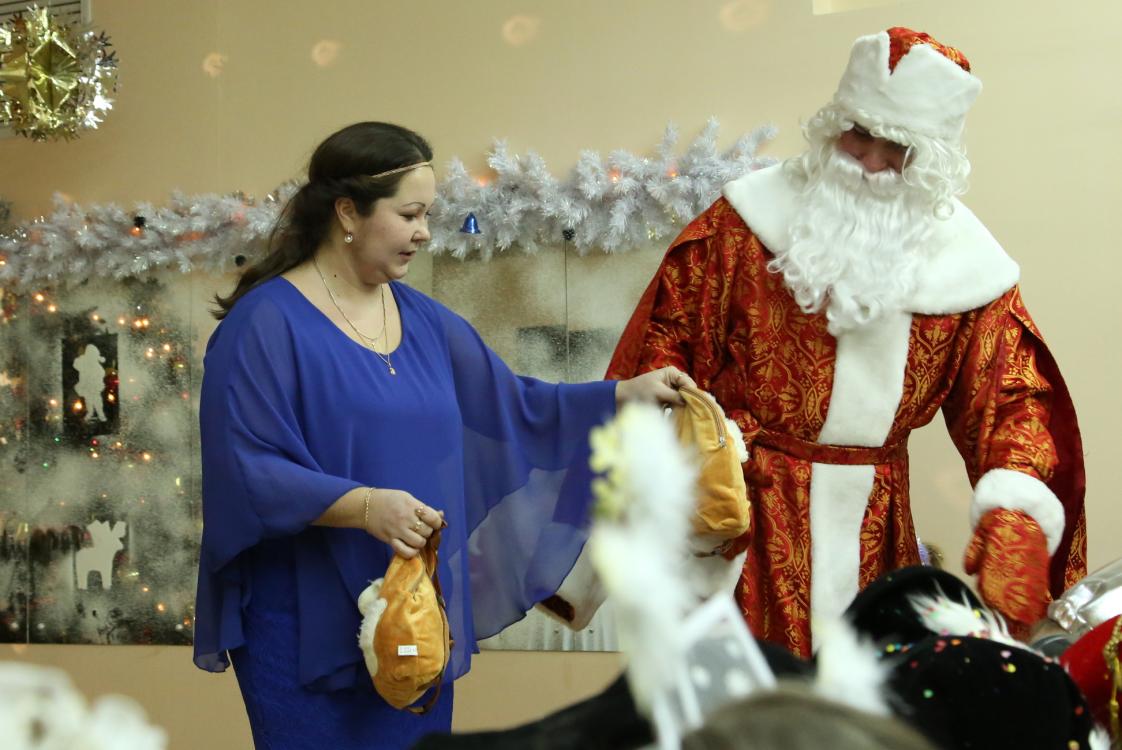 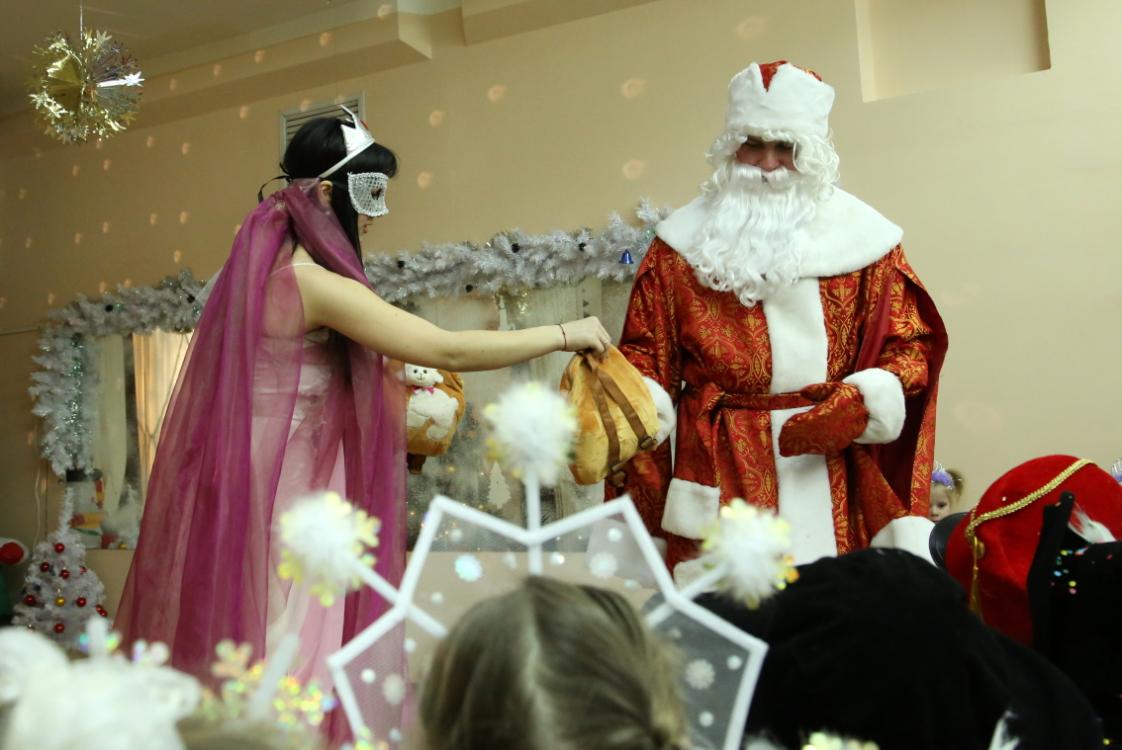 
Снегурочка: Новогодний бал мы закрываем, в следующем году мы встречи ожидаем!
Дед Мороз: С новыми гостями, с новыми друзьями!Средняя группа26.12.2014Воспитатель: Алымова Е.А.У елочки, у елочки мы водим хоровод,Веселые, нарядные встречаем Новый Год!Припев: Ля-ля-ля, ля-ля-ля, мы водим хоровод.                Ля-ля-ля, ля-ля-ля, встречаем Новый год!Фонарики, фонарики на елочки горят.А звездочки, а звездочки на елочке блестят!Припев: Ля-ля-ля, ля-ля-ля, фонарики горят.Ля-ля-ля, ля-ля-ля, и звездочки блестят!А дедушка, а дедушка, веселый Дед МорозУкрасил нашу елочку, подарки нам принес!Припев: Ля-ля-ля, ля-ля-ля, веселый Дед Мороз           Ля-ля-ля, ля-ля-ля, подарки нам принес!Дети идут вокруг елки, держась за руки, поют.3 хлопка у правого уха, три – у левого, кружатся.3 хлопка у правого уха, три – у левого, кружатся.Движение «фонарики»Движение «чебурашка»Повторяют движения припева.Идут по кругу, держась за руки, Дед Мороз идет противоходом и гладит детей.Повторяют движения припева.